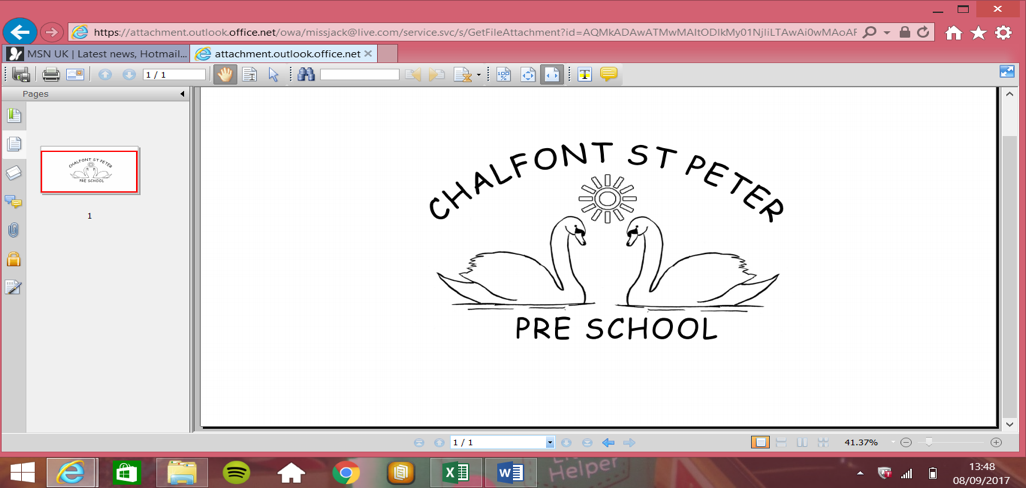 School Fees 2021-2022Early morning drop off and lunch club are available on an ad-hoc basis. Early morning drop off is not offered as funded hours. They are subject to availability.  We are able to consider children staying until 3.30pm, this may not always be available each week and will be subject to staff availability.Fees quoted are subject to change.FeesCurrently we offer funded places up to 15 hours to eligible 2-year olds and all children from the term following their 3rd birthday. We offer a limited number of 30 funded hours each year. Funded sessions are either mornings, afternoons or a combination of both. For the avoidance of doubt, the first 15 hours of attendance will be classed as the funded hours.Funded PlacesThe Department for Education (DfE) have stipulated that the funding is used for delivering the EYFS only and cannot be used to pay for any extras above and beyond the basic requirement and that, parents should expect a charge from the setting.We offer a range of extra activities depending on your child attends. Presently we offer French, Kiddleydivey, Mindfulness, Yoga, Cooking  Rugby Tots and Ballet.   However to cover consumables and additional costs not covered by the funding we will be charging £2.00 per funded session.The cost for higher staff ratios and training levels, meetings both during the school day and in the evening, developmental records, parent’s evening and other events we hold throughout the y year for you and your children, are not charged for.  If your child is only ever going to take up the funded hours, the £50 non-refundable administration fee does not apply.2-year oldsThe amount charged for all non-funded 2 year olds will be £28.00 per session the breakdown is in the table above.3&4-year oldsThe amount charged for all non-funded 3&4 year olds will be £28.00 per session. The breakdown is in the table above. Extra charges (this list is not exhaustive)We will NOT charge for your child to attend for Nativity rehearsal, Nativity, Easter celebrations, School trips, or Leavers concert if your child does not normally attend on those days.We will ask for a contribution towards school trips where there is a cost element. However if we receive insufficient contributions the trip will be cancelled.We are registered for the government Tax free Childcare scheme.  We are also registeredfor salary sacrifice schemes and can offer guidance for EYPP.One term’s notice in writing or fees in lieu is requires for any child leaving the setting or decreasing their sessions.Non-payment of fees will be subject to a charge of 10% after 1st week of issue and an additional 10% on all fees that remain outstanding.We reserve the right to withhold your child’s attendance whilst fees remain outstanding- this does not apply to funded hours only attendance.We ask that fees are paid half termly in advance. Our aim is to provide a quality setting with wonderful opportunities for children to learn in a safe and stimulating environment.  The funding situation is in turmoil and if you look at the campaigning group ‘Champagne Nurseries on Lemonade Funding’ you will see that without parental support and understanding many nurseries are facing extremely tough times.  We will continue to lobby our local MP and the Government to raise understanding of the poor funding situation.  We appreciate your continued support.Best WishesJacqueline McCarthyPrincipalCostTimesEarly  morning drop off£4.008.30am - 9.00amMorning Session£28.009.00am - 12.00pmLunch£4.0012.00pm – 12.30pmAfternoon Session (including  children having lunch£28.0012.00pm – 3.00pmAfter school emergency cover£4.003.00pm - 3.30pmFull Day£56.009.00am – 3.00pm